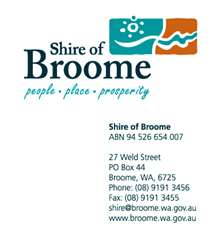 EXPRESSION OF INTERESTAPPOINTMENT TO THE SHIRE OF BROOMECOMMUNITY SAFETY WORKING GROUP To the Chief Executive Officer of the Shire of Broome Name:			Address:	Phone:		E-mail:		Please accept my expression of interest to be appointed to the Shire of Broome’sCommunity Safety Working GroupAs the one of the following representatives:1x Broome Chamber of Commerce and Industry 1x WA Police 1x Liquor Accord 1x Nyamba Buru Yawuru1x Kullarri Patrol 1x Broome Youth and Families Hub 1 x Broome PCYC 1 x Dept of Education 1 x Dept of Communities 1 x Department of Justice 1 x Feed the Little Children 3x General CommunityRelevant qualifications/experience/interests:Date:         					Signature: _______________________________ 